CONARQ: 134Nestes termos, peço regularização.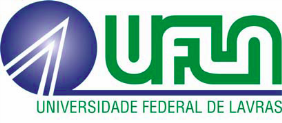 UNIVERSIDADE FEDERAL DE LAVRASPRÓ-REITORIA DE GRADUAÇÃODiretoria de Planejamento e Gestão Acadêmica(35) 3829.1113 – prg@ufla.brProcesso:JUSTIFICATIVA DE AUSÊNCIA (CALOURO)Exigência prevista no Artigo 41 da Resolução CEPE 473/2018.RequerenteRequerenteNome:       Nome:       Nº Registro Acadêmico:Curso:Tel./Cel.: E-mail: RequerimentoA fim de não ser desvinculado do curso e da Universidade por estar ausente na Recepção de calouros de 2019/2, apresento justificativa abaixo. JUSTIFICATIVA:         Lavras, ___ de ______________ de _______.____________________________________Assinatura do estudantePara uso da DPGAPara uso da DPGAPara uso da DRCAPara uso da DRCARecebido por: Data:      Data:      